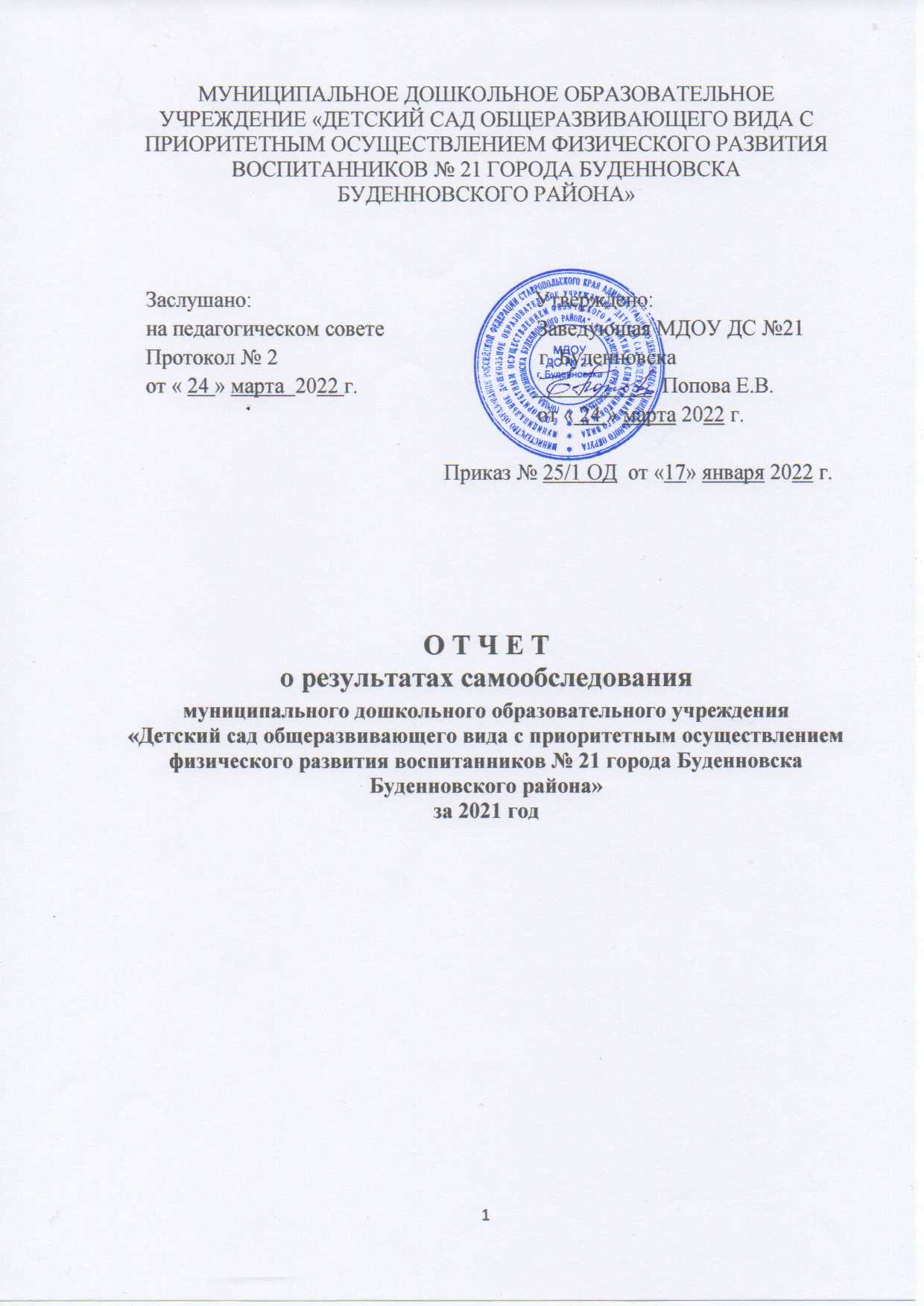 Общие сведения об организацииМДОУ ДС №21 г. Буденновска ведёт свою образовательную, хозяйственную, финансовую и экономическую деятельность, руководствуясь Конституцией РФ, Федеральным законом «Об образовании в Российской Федерации», нормативными актами РФ, Министерства образования Ставропольского края, отдела образования администрации Буденновского муниципального района ,  Уставом МДОУ ДС №21 г.Буденновска, Основной образовательной программой ДОУ.        В дошкольное образовательное учреждение принимаются дети в возрасте от   1,5 до 8 лет. Прием детей осуществляется на основании медицинского заключения, заявления и документов, удостоверяющих личность одного из родителей (законных представителей).          Режим работы: понедельник – пятница          Выходные дни: суббота, воскресенье, праздничные дни          В дошкольном учреждении функционирует 12 групп.График работы: 9 групп – с 10 часовым пребыванием детей, с 7.30 ч. до17. 30 ч.3 группы – c 12 часовым пребыванием детей, с 7.00 ч. до 19.00 ч.Вблизи ДОУ расположены следующие социальные объекты: МОУ СОШ № 6, МДОУ ДС №22 «Золотой ключик», городская детская библиотека (мкр-н 7, д.17), плавательный бассейн ООО «Полимер».Система управления организацииНепосредственное управление учреждением осуществляет заведующий ДОУ, который  действует от имени учреждения, представляя  его во всех учреждениях и организациях:распоряжается имуществом учреждения в пределах прав, предоставленныхдоговором между Учредителем и Учреждением;в соответствии  трудовым законодательством принимает на работу и увольняет сотрудников ДОУ, осуществляет расстановку кадров, поощряет работников учреждения, налагает взыскание;несет ответственность за деятельность учреждения перед Учредителем;издает приказы, распоряжения, регламентирующие деятельность ДОУ в рамках своей компетентности.осуществляет руководство учебно-воспитательной работой учреждения:определяет место каждого педагога в воспитательно-образовательной  работе с детьми, мобилизует воспитателей на решение задач, поставленных концепцией дошкольного воспитания перед дошкольным учреждением, привлекает к их решению родителей воспитанников.Указания и распоряжения заведующего обязательны для всех участников образовательного процесса.Управленческая деятельность заведующего обеспечивает:материальные;организационные;правовые;социально-психологические условия для реализации функции управленияобразовательным процессом в ДОУ.Коллегиальные органы управления:Общее собрание работников учреждения (общее собрание)Педагогический советРодительский комитетКомпетенция общего собрания:утверждение основных направлений деятельности учреждения;утверждение коллективного договора учреждения;рассмотрение социальной защиты работников учреждения;избрание профсоюзного комитета и иных общественных органов В состав Педагогического совета входят все педагоги. Педагогический совет решает вопросы своей деятельности на заседаниях.Структура системы управления ДОУПедагогический совет правомочен: утверждать план работы учреждения;определять направление воспитательно-образовательной  деятельности учреждения;принимать программы воспитания и обучения в учреждении;рассматривать вопросы повышения квалификации и переподготовки кадров;рассматривать и утверждать методические направления работы с детьми в различных группах, а так же все  другие вопросы содержания, методов и форм воспитательно-образовательного процесса.Родительский комитет: Обеспечение постоянной взаимосвязи детского сада с родителями. Осуществление помощи ДОУ для функционирования.Заместитель заведующего по АХЧ  отвечает за сохранность здания дошкольного учреждения и имущества, организует материально-техническое снабжение педагогического процесса, обеспечивает чистоту и порядок в помещениях детского сада и на участке, противопожарную безопасность и организацию труда обслуживающего персонала.Медицинская сестра контролирует санитарное состояние помещений и участка дошкольного учреждения, соблюдение санитарного режима, качество доставляемых продуктов, организацию питания и качество приготовления пищи, обеспечивает медицинское обслуживание детей, проводит санитарно-просветительскую работу среди работников учреждения и родителей, принимает участие в организации физкультурно-оздоровительной работы с детьми.Заместитель заведующей по УВР координирует действия педагогических работников по реализации основной образовательной программы ДОУ.организует работу методического кабинета ДОУ, опираясь на современные требования дошкольного образования:пополняет кабинет новинками научно-педагогической литературы, дидактическим материалом;анализирует и систематизирует имеющиеся материалы, ведет картотеку;оформляет тематические выставки к педагогическим совещаниям и другим мероприятиям для педагогов и родителей.участвует в определении содержания работы педагогического совета, обеспечивает его подготовку и проведение, а также осуществляет контроль за реализацией принятых решений;проводит консультации, семинары, открытые просмотры и другие мероприятия для оказания практической помощи педагогам и родителям. Анализирует, изучает и обогащает опыт работы педагогов путем тестирования детей, анкетирования и педагогов и родителей с целью дальнейшего совершенствования подготовки детей к школе;систематически проверяет планирование работы всех педагогов и несет персональную ответственность за ведение педагогической документации;ведет учет и план повышения квалификации педагогического состава ДОУ для развития творческих инициатив;контролирует проведение занятий с детьми на темы санитарии и безопасности жизни. Анализирует заболеваемость детей, детский травматизм. Совместно с медсестрой контролирует организацию физического воспитания детей.Педагоги и специалисты ДОУ в своей работе выполняют следующие функции:Планируют и осуществляют воспитательно-образовательную работу в соответствии с программой;Ведут работу с родителями по вопросам воспитания детей в семье, привлекают их к активному сотрудничеству с детским садом.Участвуют в педсоветах учреждений, методических объединениях, организует смотры-конкурсы и выставки детских работ к дням открытых дверей, проводят родительские собрания, участвует в праздниках.Образовательная деятельностьМДОУ осуществляет образовательную деятельность на основе документов:- Федеральный закон от 29.12.2012 № 273-ФЗ «Об образовании в Российской Федерации», - ФГОС дошкольного образования, - СанПиН 2.4.1.3049-13 «Санитарно-эпидемиологические требования к устройству, содержанию и организации режима работы дошкольных образовательных организаций»В 2021 году педагогический коллектив МДОУ №21 осуществлял свою деятельность по примерной образовательной программе «Детство», а также были задействованы парциальные программы и современные педагогические технологии:В.Т. Кудрявцев «Развивающая педагогика оздоровления»;О.С. Ушакова «Программа развития речи детей дошкольного возраста»;Т.И. Данилова «Программа «Светофор». Обучение детей дошкольного возраста ПДД»;Н.Н. Авдеева, Р.Б. Стеркина «Безопасность»; Н.Н. Кондратьева «Мы»; И.А.Лыкова «Цветные ладошки»; О.П.Радынова «Музыкальные шедевры».Деятельность ДОУ была направлена на достижение цели - выполнение стандартов по дошкольному образованию, определенных в муниципальном паспорте образовательных услуг, повышение качества образования для полноценного, целостного развития базисных качеств личности дошкольника, обеспечивающего успешное обучение в школе.Воспитательно - образовательный процесс условно подразделён на:- образовательную деятельность, осуществляемую в процессе организации различных видов детской деятельности (игровой, коммуникативной, трудовой, познавательно - исследовательской, продуктивной, музыкально - художественной, чтения);   - образовательную деятельность, осуществляемую в ходе режимных моментов;   -   самостоятельную деятельность детей;   -   взаимодействие с семьями детей по реализации основной общеобразовательной Программы.Построение образовательного процесса основывается на адекватных возрасту формах работы с детьми. Выбор форм работы осуществляется педагогами самостоятельно и зависит от контингента воспитанников, оснащенности ДОУ, культурных и региональных особенностей, специфики ДОУ, от опыта и творческого подхода педагога.   В работе с детьми младшего дошкольного возраста используются преимущественно игровые, сюжетные и интегрированные формы образовательной деятельности. Обучение происходит опосредованно, в процессе увлекательной для малышей деятельности.В среднем, старшем дошкольном возрасте (средняя, старшая и подготовительная к школе группы) выделяется время для занятий учебно - развивающего характера.В практике используются разнообразные формы работы с детьми.При выборе методик обучения предпочтение отдается развивающим методикам, способствующим формированию познавательной, социальной сфере развития. Занятия с детьми, в основе которых доминирует игровая деятельность, в зависимости от программного содержания, проводятся фронтально, подгруппами, индивидуально. Планируются комплексные и интегрированные занятия.Анализ качества воспитания и обучения:Деятельность педагогического коллектива в прошедшем учебном году была направлена на: Систематизацию работы ДОУ по художественно - эстетическому воспитанию в условиях ФГОС ДО, обеспечивая эмоциональное благополучие каждого ребенка, развивая его духовный, творческий потенциал, создавая условия для его самореализации.Создание условий по формированию у дошкольников эмоционально-ценностного отношения к истории, культуре и традициям малой Родины через активизацию познавательных интересов в рамках проектной деятельности.Отслеживание уровней развития детей осуществляется на основе педагогического мониторинга.Формы проведения мониторинга:беседы с детьми; наблюдения, игровые ситуации с проблемными вопросами;анализ продуктов детской деятельности; простые тесты.Результаты итогового мониторинга показывают преобладание детей с высоким и оптимальным уровнями развития, что говорит об эффективности педагогического процесса в МДОУ.Вывод: результаты мониторинга овладения детьми дошкольного образовательного учреждения программным материалом по образовательным областям и методикам специалистов на конец года являются удовлетворительными.Включенность воспитанников МДОУ ДС № 21 г.Буденновска          в городские, районные, краевые, международные мероприятия2021  годПсихологическая готовность выпускников подготовительной к школе группы к обучению в школе в 2021г.Отмечается положительная направленность детей на школу как на учебное заведение – важнейшая предпосылка благополучного вхождения его в школьно-учебную действительность, т.е. принятие им соответствующих школьных требований и полноценного включения в учебный процесс.Достаточно хорошие результаты показали дети в развитии познавательной деятельности, т.е. дети имеют достаточный запас знаний об окружающем мире, обобщают, классифицируют основные понятия, умеют работать по образцу.При общем высоком уровне готовности детей к школьному обучению достаточно работы уделяется развитию воображения, в частности, речевого творчества. Данный факт нашел отражение в результате методики «Составление рассказа по серии картинок». Дети составляют правильный рассказ, верно интерпретируют содержание и последовательность событий,  их рассказы эмонациональные, яркие. Вывод: В детском саду осуществляется психолого-педагогическое сопровождение, что ведет к качественной подготовке детей к школе.Анализ уровня здоровья детейПриоритетным направлением деятельности ДОУ является физическое развитие воспитанников. Вследствие того, что дети, поступающие в ДОУ, имеют хронические заболевания, снижены защитные функции организма и влияющие социальные причины, педагогами совместно с медицинским персоналом был разработан план оздоровления детей и мероприятия по профилактике простудных мероприятий. Все оздоровительные мероприятия в ДОУ осуществляются воспитателями групп и медицинскими сестрами в течение всего года с постепенным  изменением их характера. Длительность и дозировки оздоровительных мероприятий с учетом рекомендаций врача-педиатра, состоянием здоровья, возрастных и индивидуальных особенностях каждого ребенка под контролем медицинской сестры Зверевой Н.Д.Важным показателем результатов работы   учреждения является здоровье детей. В МДОУ ДС №21 регулярно осуществляется мониторинг состояния здоровья детей по результатам диспансеризации, группам здоровья, эффективности иммунизации против гриппа среди воспитанников, который позволяет: выявить структуру и  динамику по общей заболеваемости; оценить влияние воспитательно-образовательного процесса на здоровье   детей; наметить пути решения по регулированию и коррекции факторов, влияющих на самочувствие и здоровье  воспитанников. Таким образом, исходя из анализа заболеваемости, задача оздоровления и укрепления детей остается актуальной и главной для коллектива.       Пути решения:Корректировка планов оздоровления, лечебно-профилактических, физкультурно-оздоровительных мероприятий. Совершенствование материально-технической базы ДОУ (проектирование развивающей среды групп в соответствии с требованиями программы «Детство»).Контроль оснащения и использования физкультурных уголков в группах.Реализация программно-методического пособия В.Т. Кудрявцева «Развивающая педагогика оздоровления».Оптимизация работы по приоритетному направлению «Игры, которые лечат», «Я познаю мир», «Солнышко», «Мы и здоровье», «Спорт – это жизнь» с целью  формирования  знаний о правилах безопасного поведения и здоровом образе жизни, закрепления правил дорожного движения. Привлечение родителей к активному участию в организации, планировании, проведении и контроле деятельности ДОУ.          Внутренняя система оценки качества образования         В МДОУ ДС №21 г.Буденновска утверждено положение о внутренней системе оценки качества образования. Результаты оценивания качества образовательной деятельности используются для корректировки образовательного процесса и условий образовательной деятельности и повышения качества образования.           В ДОУ была проведена независимая оценка качества образовательной деятельности. В оценивании качества образовательной деятельности принимали участие семьи воспитанников ДОУ. Это позволило сделать выводы об уровне удовлетворенности предоставляемыми услугами, выявить проблемные моменты и принять своевременные меры по коррекции деятельности ДОУ.         Вывод: В дошкольной организации создана функциональная, соответствующая законодательным и нормативным требованиям внутренняя система оценки качества, позволяющая своевременно корректировать различные направления деятельности ДОУ.Кадровое обеспечениеВажным условием высокой результативности учебно-воспитательного процесса является кадровое обеспечение. Обеспеченность педагогическими кадрами составляет 100%. Собран креативный педагогический  коллектив единомышленников из числа профессионально подготовленных специалистов, создан благоприятный социально-психологический климат в коллективе, отношения между администрацией и коллективом строятся на основе сотрудничества и взаимопомощи. Педагогический коллектив дошкольного учреждения составляли  20 педагогов. Образовательный цензВывод: за последние три года  число педагогов с высшим образованием уменьшилось, а со средним специальным образованием  - увеличилось.КвалификацияВывод: наблюдается тенденция  стабильности количества педагогов, имеющих  высшую квалификационные категорию и соответствие, уровень педагогов, не имеющих категории, остается высоким.Возраст педагоговВывод: большинство педагогов находятся в возрастных границах до 35  лет, что соответствует оптимальной работоспособности; молодых специалистов достаточно.Педагогический стажВывод: большая часть педагогического коллектива – это педагоги со стажем работы до 10 лет.Курсы повышения квалификацииВ соответствии с графиком каждый педагог своевременно проходит курсы повышения квалификации, но существует необходимость увеличения числа педагогов, которым требуются курсы повышения квалификации.Вывод: Педагогический коллектив стабильный, работоспособный, текучести кадров нет.Показателем профессионализма педагогов является участие их в конкурсах различного уровня и методических мероприятиях города и района.Активность педагогических работников ДОО в 2021 годуПедагоги ДОУ эффективно участвуют в работе методических объединений, знакомятся с опытом работы своих коллег и других дошкольных учреждений.           У каждого педагога ДОУ имеется план по самообразованию. Педагоги со своими публикациями, мастер-классами активно участвуют в интернет-конкурсах и занимают призовые места.   	Вывод: Анализ педагогического состава ДОУ позволяет сделать выводы о том, что педагогический коллектив квалифицированный, имеет высокий уровень педагогической культуры, перспективный. В ДОУ созданы условия для профессионального развития педагогов.  Все это в комплексе дает хороший результат в организации педагогической деятельности и улучшении качества образования и воспитания дошкольников. Учебно-методическое обеспечениеМетодическая литература,  детская литература,  периодические издания  и  учебно– методические пособия находятся в методическом кабинете. Подборка литературы и учебно – методических пособий  позволяет осуществлять информационное и практическое обеспечение реализации образовательной программы ДОУ, адаптировать новую педагогическую и научную информацию к условиям образовательного учреждения. В каждой группе имеется мини-библиотека, сочетающая в себе набор демонстрационных и раздаточных материалов; методическая, художественная литература, хрестоматии для чтения воспитанникам, картотеки. Информационное обеспечениеВ педагогическом процессе ДОУ для развития познавательного интереса, повышения уровня и качества знаний у детей, в детском саду используются разнообразные технические средства: телевизор, DVD-магнитофон: для просмотра познавательных телепередач, видеофильмов, мультфильмов, сказок.В учреждении создана современная информационно-техническая база для работы сотрудников и педагогов – специалистов:·         Компьютеры (кабинет делопроизводителя-2шт., кабинет зам.зав. по УВР -1шт., кабинет зам.зав. по АХЧ – 1 шт., мед.кабинет – 1 шт.)·         Связь и обмен информацией с организациями осуществляется по электронной почте;·     Ноутбук, мультимедийный проектор, экран (музыкальный зал) для организации занятий и бесед с детьми на музыкальных и познавательных занятиях, организации видеопоказов фрагментов работы с детьми для педагогов и родителей. Создан и функционирует официальный сайт МДОУ ДС № 21 г.Буденновска. На сайте ДОУ родители могут познакомиться с планами работы, узнать о проводимых мероприятиях, получить консультацию, найти ссылку на другие полезные сайты и  литературу. На родительской страничке могут задать свой вопрос, обсудить проблему. Очень важно, что с информацией на страницах сайта родители имеют возможность познакомиться в удобное для них время и получить ответ в удобной для них форме.Материально-техническая базаЗдание детского сада типовое, двухэтажное. Расположено в центре жилого массива, вдали от промышленных предприятий и вблизи с проезжей частью. Территория детского сада озеленена насаждениями по периметру прогулочных участков. На территории учреждения имеются различные виды деревьев и кустарников. В учебном здании размещаются 12 групп, административный блок, музыкальный зал, методический кабинет, кабинет психолога, пищеблок, медицинский кабинет, изолятор. Методический кабинет укомплектован методической и детской литературой, дидактическими пособиями и демонстрационными материалами, картинами, аудио, видеоматериалами. Имеется подписка на периодическую печать и презентации для работы с детьми и педагогами. Кабинет педагога-психолога оснащен необходимым оборудованием (музыкальный центр, песочный стол, пузырьковая колонна, кресло-груша – 2 шт.)  и материалами для оказания коррекционно-развивающей работы.  Медицинский блок включает в себя медицинский, процедурный кабинеты и 2 изолятора, которые соответствуют санитарным нормам.Музыкальный зал оснащен современным техническим оборудованием, фонотекой, музыкальными журналами.  В группах - современная мебель с учетом антропометрических данных детей. Образовательное пространство в группах оснащено средствами обучения и воспитания, игровым, спортивным, оздоровительным оборудованием, инвентарем для организации различных видов деятельности в соответствии с возрастом детей.  Для обеспечения безопасности  детский сад укомплектован первичными средствами пожаротушения (6 пожарных шкафов, 14 огнетушителей). В ДОУ созданы необходимые условия для обеспечения безопасности: установлена пожарная сигнализация;тревожная кнопка для экстренных вызовов; ведется круглосуточное видеонаблюдение и пропускной режим.Имеется план эвакуации людей и инструкции, определяющие действия персонала по обеспечению быстрой эвакуации, средства противопожарной безопасности.В ДОУ систематически проводятся практические занятия, на которых отрабатываются  действия всех участников образовательного процесса и работников ДОУ на случай возникновения чрезвычайной ситуации. С воспитанниками  проводятся специальные беседы, игры, экскурсии, викторины,  развлечения, досуги, чтение художественных произведений, направленных на воспитание у  детей сознательного отношения к своему здоровью и жизни.Общие выводы по итогам самообследования:Анализ деятельности МДОУ ДС №21 г.Буденновска за 2021 год выявил успешные показатели в деятельности ДОУ:Учреждение функционирует в режиме развития.Хороший уровень освоения детьми программы.В ДОУ сложился перспективный, творческий коллектив педагогов, имеющих потенциал к профессиональному росту и развитию.Дошкольное учреждение эффективно работает, постоянно пополняется фонд детской и методической литературы, пособий и игрушек. Усилия педагогического коллектива и администрации направлены на сохранение и повышение имиджа ДОУ на рынке образовательных услуг.Анализ показателей указывает на то, что детский сад имеет достаточную инфраструктуру, которая соответствует требованиям СанПиН 2.4.1.3049-13«Санитарно-эпидемиологические требования к устройству, содержанию и организации режима работы дошкольных образовательных организаций» и позволяет реализовывать образовательные программы в полном объеме в соответствии с ФГОС ДО.Показатели деятельности МДОУ ДС №21 города Буденновска, подлежащей самообследованию (2021 год)Название (по Уставу)СокращенноеМуниципальное дошкольное образовательное учреждение «Детский сад общеразвивающего вида с приоритетным осуществлением физического развития воспитанников №21 города Буденновска Буденновского района»МДОУ ДС №21 г.БуденновскаУчредитель Администрация Буденновского муниципального округаОрганизационно- правовая формаБюджетное учреждениеЮридический адрес356800, Ставропольский край, город Буденновск,мкр-н 7Телефон(86559) 2-64-32, 2-65-32Электронный адресSad_21_26bud@mail.ruДолжность руководителяЗаведующийФИО руководителяПопова Елена ВикторовнаЛицензия (дата выдачи, №, кем выдана)от 28.10.2013г.  № 3569 выдана Министерством образования Ставропольского краяПомещение и его состояние (год основания)Помещение типовое, состояние удовлетворительное, год постройки – 1980г.С 1 марта по 1 октября 2016 года произведен капитальный ремонт на средства ПАО «Лукойл».№п/пНазвание мероприятийУровеньРезультат1.Олимпиада дошкольников «По дороге знаний» (10 чел.)Районный Лауреаты2.Олимпиада дошкольников «По дороге знаний» (1 чел.)Краевой Лауреат3.Муниципальный этап краевого конкурса «Зеленый огонек-2021»Районный ПризерыI место4.Краевой этап конкурса «Зеленый огонек - 2021»Краевой Лауреаты 5.Международный творческий конкурс «Овощной переполох» (4 чел.)МеждународныйДиплом I, II степени Годы Всего педагоговВысшее образованиеСреднее специальное образование2019г.201192020г.191182021г.20713Годы Всего педагоговВысшая Первая СоответствиеБез категории2019г.2043852020г.1944742021г.205384Год Всего педагоговВозраст до 35 летС 35 до 50 летСвыше 50 лет2019г.208662020г.196942021г.20857Год Всего педагогов0-5 лет5-10 лет10-20 летСвыше 20 лет2019г.207-852020г.19313122021г.205744Мероприятия (конкурсы, конференции, фестивали, мастер-классы, семинары и т.д.), в которых участвовали педагоги ДОО(форма мероприятия, тема, дата участия)Ф. И. О. педагогаУровеньРезультатРайонный конкурс «Аттестация педагогических кадров как фактор профессионального роста»Морозова З.М.РайонныйПризер I местоВсероссийский конкурс учебных и методических материалов в помощь организаторам туристско-краеведческой и экскурсионной работы с обучающимися в номинации «Информационные технологии в учебно-воспитательном процессе»Сергеева Л.В.Краевой этап всероссийского конкурсаПризер II местоВсероссийский конкурс современных инновационных образовательных технологий «Педагогический марафон - 2021»Балабаева Н.Р.ВсероссийскийПризерI местоВсероссийский форум «Воспитатели России» Тема «Воспитаем здорового ребенка»Балабаева Н.Р.Дубовая Г.В.Романенко Е.В.Всероссийский Сертификат участникаМуниципальный этап краевого конкурса «Зеленый огонек - 2021»Бровенко М.В.РайонныйПризерI местоКраевой этап конкурса «Зеленый огонек - 2021»Бровенко М.В.КраевойЛауреатВебинар «Как научить младших школьников быстро читать, запоминать и пересказывать тексты»Морозова З.М.РайонныйСертификат Вебинар «Как быть востребованным педагогом, обучая детей чтению»Морозова З.М.ВсероссийскийСертификатN п/пПоказатели Единица измерения1.Образовательная деятельность1.1Общая численность воспитанников, осваивающих образовательную программу дошкольного образования, в том числе:308 человек1.1.1В режиме полного дня (8-12 часов)308 человек1.1.2В режиме кратковременного пребывания ---1.1.3В семейной дошкольной группе---1.1.4В форме семейного образования с психолого-педагогическим сопровождением на базе дошкольной образовательной организации---1.2Общая численность воспитанников в возрасте до 3 лет591.3Общая численность воспитанников в возрасте от 3 до 8 лет2491.4Численность/удельный вес численности воспитанников в общей численности воспитанников, получающих услуги:1.4.1В режиме полного дня (8 – 12 часов)100%1.4.2В режиме продленного дня (12-14 часов)-1.4.3В режиме круглосуточного пребывания---1.5Численность/удельный вес численности воспитанников с ограниченными возможностями здоровья в общей численности воспитанников, получающих услуги:1.5.1По коррекции недостатков в физическом и (или) психическом развитии-1.5.2По освоению образовательной программы дошкольного образования-1.5.3По присмотру и уходу-1.6Средний показатель пропущенных дней при посещении дошкольной образовательной организации по болезни на одного воспитанника10,11.7Общая численность педагогических работников, в том числе:20 чел.1.7.1Численность/удельный вес численности педагогических работников, имеющих высшее образование7 чел./35%1.7.2Численность/удельный вес численности педагогических работников, имеющих высшее образование педагогической направленности (профиля)7 чел./35%1.7.3Численность/удельный вес численности педагогических работников, имеющих среднее профессиональное образование13 чел./65%1.7.4Численность/удельный вес численности педагогических работников, имеющих среднее профессиональное образование педагогической направленности (профиля)13 чел./65%1.8Численность/удельный вес численности педагогических работников, которым по результатам аттестации присвоена квалификационная категория, в общей численности педагогических работников, в том числе:8 чел./40%1.8.1Высшая 5 чел./25%1.8.2Первая 3 чел./15%1.9Численность/удельный вес численности педагогических работников в общей численности педагогических работников, педагогический стаж работы которых составляет:1.9.1До 5 лет2 чел./10%1.9.2Свыше 30 лет5 чел./25%1.10Численность/удельный вес численности педагогических работников в общей численности педагогических работников в возрасте до 30 лет3 чел./15%1.11Численность/удельный вес численности педагогических работников в общей численности педагогических работников в возрасте до 55 лет10 чел./50%1.12Численность/удельный вес численности педагогических и административно-хозяйственных работников, прошедших за последние 5 лет повышение квалификации/профессиональную переподготовку по профилю педагогической деятельности или иной осуществляемой в образовательной организации деятельности, в общей численности педагогических и административно-хозяйственных работников 16 чел./80%1.13Численность/удельный вес численности педагогических и административно-хозяйственных работников, прошедших  повышение квалификации по применению в образовательном процессе федеральных государственных образовательных стандартов в общей численности педагогических и административно-хозяйственных работников16 чел./80%1.14Соотношение «педагогический работник/воспитанник» в дошкольной образовательной организации20/3081.15Наличие в образовательной организации следующих педагогических работников:1.15.1Музыкального руководителяда1.15.2Инструктора по физической культуреда1.15.3Учителя-логопеданет1.15.4Логопеда нет1.15.5Учителя-дефектологанет1.15.6Педагога-психологада2.Инфраструктура 2.1Общая площадь помещений, в которых осуществляется образовательная деятельность, в расчете на одного воспитанника2063кв.м.2.2Площадь помещений для организации дополнительных видов деятельности воспитанников117кв.м.2.3Наличие физкультурного заланет2.4Наличие музыкального залада2.5Наличие прогулочных площадок, обеспечивающих физическую активность и разнообразную игровую деятельность воспитанников на прогулкеда